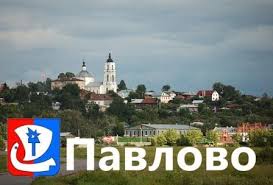 Педагогический  проект«Павлово- город любимый и родной»Вид проекта:познавательно- творческий.Участники проекта:воспитатели, дети подготовительной группы, родители. Сроки проведения: краткосрочный.Автор разработчик :воспитатель 1 квалификационной категории Лосева Любовь ИвановнаАналитико-прогностическое обоснование проекта.Актуальность .Любовь к Отчизне начинается с любви к своей малой родине- месту, где человек родился. Этап формирования у детей любви к Родине- накопление социального опыта жизни в своём городе, усвоения принятых в нём норм поведения, взаимоотношений ,приобщение к миру его культуры. Дошкольное детство можно назвать порой ежедневных открытий. Взрослым следует дарить мир этих открытий , наполнив их идеологическим и воспитательным содержанием, которые должны способствовать  формированию нравственных основ и чувств патриотизма.Постановка проблемы: дети мало знают о родном городе. Многие родители просто не уделяют внимания знакомству их детей с родным городом, его достопримечательностями, известными людьми. Соответственно  дети не владеют достаточной информацией.Концепция проекта Цель проекта: Повышение интереса у детей к истории  родного города, формирование чувства патриотизма.Задачи:Познавательное развитие:1.Формировать любовь к родному городу его прошлому и настоящему.2.Воспитывать у детей чувство гордости, восхищения красотой родного города.Речевое развитие.1Формировать умение детей высказывать предположения и делать простейшие выводы, излагать свои мысли понятно для окружающих.2.Развивать умение составлять рассказы из личного опыта.3. воспитывать культуру речевого общения.Физическое развитие.1.Формировать у детей осознанную потребность в двигательной активности.2.Формировать у детей точное, выразительное выполнение всех упражнений.3.Способствовать формированию разнообразных двигательных навыков.4. Побуждать детей к самостоятельной организации знакомых подвижных игр.Социально-коммуникативное развитие.1.Расширять знания детей о труде жителей города, основных профессиях.2.Формирование у детей культуры поведения в общественных местах.3. Воспитание добрых чувств, интереса к месту, где живёт ребёнок.Художественно- эстетическое развитие.1.Формировать умения детей самостоятельно определять тему сюжета, опираясь на знания из окружающей жизни.2.Совершенствовать у детей технику изображения предметов.3.Воспитывать художественно- эстетический вкус.Условия реализацииОсновные направления деятельности ДОУ в период реализации проекта:1 этап – этап  проблематизации  и выбора темы проекта:Создание у детей мотивации к проектной деятельности: погружение в проект, обсуждение темы, определение мотивов участия детей в предстоящей деятельности.Ознакомление родителей с условиями, задачами проектной деятельности, алгоритмами совместной деятельности с детьми.2 этап – этап планирования проектной деятельности:Обсуждение плана действий.Поиск ответов на поставленные вопросы разными способами: определение средств реализации проекта, источников информации и форм презентации на заключительном этапе.3 этап – этап осуществления проектной деятельности:Организация собственно проектной деятельности; Объединение усилий детей, родителей и воспитателей для успешной работы по этой теме4 этап – результат проектной деятельности:Создание мини-музея «Про город Павлово»Работа с родителями.1.Познакомить родителей с проектом « Павлово – город любимый и родной».2.Попросить родителей принести фотографии красивых мест города.3. Привлечь родителей к экскурсии по городу, в библиотеку, музей.4. Попросить родителей помочь в оформление альбома « Улицы нашего города»5.Попросить родителей помочь в сборе информации о промышленности города.Реализация проекта.Стратегия и тактика проектных действий:Ожидаемые результаты проекта:Дети:Обогащение и систематизирование знаний о родном городе, его истории, достопримечательностях, отражение впечатлений в продуктивных видах деятельности.Родители:Повышение компетентности родителей по данной теме, избрание родителями нужных ориентиров в воспитании.Воспитатели:Повышение профессионального уровня, нахождение новых форм по вовлечению родителей в  образовательное пространство.Методическое обеспечение Алёшина Н. В.  «Ознакомление дошкольников с окружающей действительностью».Алёшина Н. В. «Знакомим дошкольников с родным городом».Виноградова А. М. «Воспитание нравственных чувств у старших дошкольников».Герасимова З., Козачек Н. «Духовно-нравственное воспитание детей через приобщение их к истории родного края» (из опыта работы).Программы «Детство», «Радуга» Доронова Т. А.  , «Развитие» Венгер Л. А.,  «Программа воспитание и обучение в детском саду» под редакцией Васильевой М. А..Козлова С. А. «Я – человек» (программа социального развития ребенка).Жуковская Р. И., Виноградова Н. Ф. «Родной край».Оверчук Т. И. «Мой родной дом» (программа патриотического воспитания). «С  чего начинается Родина?» Журнал «Управление ДОУ», №6-2003г.Журнал «Дошкольное воспитание»,  №12 за 2001г., №6,8 за 2003г., №2 за 2005г.,Журнал «Ребенок в детском саду», №5-6, 2001г. №1-6 за 2004г.; №1, 5, 6, за 2005год.Государственная программа «Патриотическое воспитание граждан Российской Федерации на 2001-2005г.» Журнал «Народное образование», №7 за 2001год. Князева О. Л. и др. «Приобщение детей к истокам русской народной культуры».Интеграция образовательных областей.Интеграция образовательных областей.Интеграция образовательных областей.Интеграция образовательных областей.Интеграция образовательных областей.Познавательное развитие.Речевое развитие.Физическое развитие.Социально-коммуникативное развитие.Художественно- эстетическое развитие.НОД. ФЦКМ.Тема: « История возникновения города Павлово»,« Природа нашего города»Экскурсия по городу.Экскурсия в детскую библиотеку.Д/игра «  Какой наш город», « Мой адрес»Работа с картой .Рассматривание иллюстраций промышленность нашего города.Экскурсия в музей.Беседа « Знаешь ли ты свой город?».НОД.Тема: « Город в котором я живу» ( обуч. Расск.)Чтение стих. о родном городе.Составление творческих рассказов: « За что я люблю свой город», « моя улица», « Как сделать город чистым?»Пальчиковые игры.Подвижные игры.Д/ игра « Сложи картинку и назови»С/р игра « путешествие по городу»С/р игра « Библиотека»Д/игра « Угадай, где я нахожусь»Беседа « Правила поведения в общественных местах.Игровая ситуация «Один  дома»Обсуждение ситуаций « Что такое улиц и по каким правилам она живёт»,НОД. Рисование.Тема: « Мой любимый город»Конструирование.Тема:Район, в котором находиться наш детский сад.»Рисование. Тема:«Животные нашего леса»Разучивание песен о городеФото выставка.Д/игра « Звуки музыки»Этапы проектаЗадачи этапаДеятельность воспитателя.Деятельность детей.Деятельность родителей.Сроки.Подготов.Постановка цели, поиск форм реализации проекта, заинтересовать детей, мотивировать детскую деятельность.Ознакомление родителей  с условиями, задачами проектной деятельности, алгоритмами совместной деятельности с детьми.Формирует цели и задачи проекта.Изучение литературы по теме проекта.Создание предметной среды.Провести анкетирование родителей с целью определения компетентности их в этом вопросе.Обсуждение с детьми плана действий.Распределение поисковой деятельности .Дети обсуждают план действий, решают что  нужно для того, чтобы узнать много нового о родном городе Павлово.Родители беседуют с детьми о городе, собирают информацию о промышленности города, подбирают фотографии.3 дня ОсновнойПознакомить детей с историей возникновения города.Воспитывать у детей гражданские чувства.Поддержать у родителей потребность в совместной творческой деятельности.Создание проблемной ситуации.( Пришла телеграмма. К нам едут в гости ребята из Москвы. Они хотят, чтобы мы рассказали им о нашем городе. Как нам быть. НОД.ФЦКМ.Тема: « Беседа об истории возникновения города Павлово».Экскурсия по городу.НОД .Речевое развитие.Тема: Составление творческих рассказов о городе.НОД. Рисование. Тема: Мой любимый город.Составление с детьми альбома « Улица родная»Изготовление макетов домов, деревьев для режиссерской игры. Экскурсия в библиотеку, краеведческий музей.Дети принимают проблему и решают, что надо самим как можно больше узнать о городе.Дети внимательно слушают рассказ воспитателя, задают вопросДети узнают, что в городе много улиц и у каждой своё название.Д/ игра « Какой наш город»,Д/игра « Мой адрес..»Придумывают интересные рассказы, делятся друг с другом  мнениями.С/р игра « Путешествие по городу» .Дети распределяют роли, готовят атрибуты, договариваются о соблюдении правил в игре.Отражают в рисунках впечатления ,полученные во время экскурсии по городу.Дети помогают в подготовке к работе.Д/игры « Собери город»,«Узнай и назови», « Звуки улицы»Игровая ситуация «Один дома».Подбирают необходимый материал, готовят своё рабочее место..Дети рассматривают ,слушают рассказ экскурсовода, задают вопросыСоставляют совместно с детьми рассказ о городе Павлово.Читают стихи о родном городе. Собирают информацию о промышленности города.Помогают оформить фото выставку.Собирают информацию о названии улиц.Участвуют в работе с детьми.Помогают в организации экскурсий.10 дней ЗаключительныйСоздание в группе мини музея о родном городе Павлово.Помогают в оформление музея.Оказывают помощь в сортировке собранной совместно  информации.2 дня 